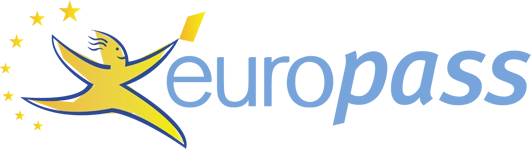 PERSONLIG INFORMATION	Sven Svensson   Drottningg. 125, SE-12130 Stockholm (Sverige)     +46 81234567	  +46 712345678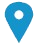 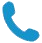 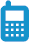    sven.svensson@dindoman.se Skype sven.svensson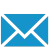 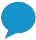 Kön Man | Födelsedatum 02 april 1974SÖKT ANSTÄLLNING	ProjektledareARBETSLIVSERFARENHET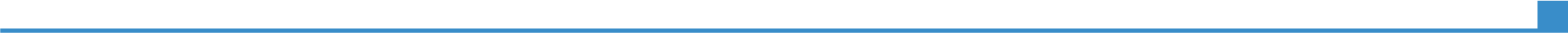 Februari 2004 - Nuvarande	ProjektledareABC Konsult AB, Parisgatan 123 , Stockholmledning av förändringsprojekt i stora internationella företagtotalansvar för genomförandetJanuari 2000 - December 2003	Trainee och senare junior projektledareXYZ Byggbolaget AB, Herkulesgatan 3 , StockholmAnsvarig för delprojekt med huvudansvar för inköp och logistikUTBILDNINGAugusti 1999 - Juli 2000	Master of Business Administration (MBA)University of Aberdeen, King's College, Aberdeen AB24 3FX Förenade kungariketUppsatstitel: ”Supply chain management in Europe: a quantitative investigation of the construction sector”Augusti 1996 - Juni 1999	CivilekonomHögskolan i Borås, Borås (Sverige)Med särskild inriktning på inköp och logistikNivåer: A1/2: Användare på nybörjarnivå - B1/2: Självständig användare - C1/2 Avancerad användare Gemensam europeisk referensram för språkKommunikationsfärdigheter	- lyhördgod lagspelare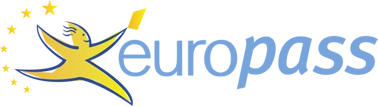 Organisatoriska färdigheter	- god organisatorisk förmågaDatorfärdigheter	- Microsoft 2000/XPMircosoft OfficeMicrosoft ProjectMicrosoft VisioAutoCAD 2000Andra färdigheter	Hobbies:orienteringsimning Körkort	B, BE, C, CEKOMPLETTERANDEINFORMATIONUtmärkelser	- Svensk juniormästare i orientering 1982PERSONLIGA FÄRDIGHETERModersmålsvenskaAndra språkFÖRSTFÖRSTÅELSETALATALASKRIFTLIG FÄRDIGHETHörförståelseHörförståelseLäsförståelseSamtal / muntliginteraktionMuntlig produktionengelskaC1C1C1C1C2tyskaC2C1C2B2B2